Tratado de Singapur sobre el Derecho de Marcas (STLT)AsambleaQuinto período de sesiones (3° ordinario)Ginebra, 23 de septiembre a 2 de octubre de 2013ASISTENCIA PARA LA APLICACIÓN DEL TRATADO DE SINGAPUR SOBRE EL DERECHO DE MARCAS (STLT)Documento preparado por la Oficina InternacionalINTRODUCCIÓNEn su Resolución suplementaria al Tratado de Singapur sobre el Derecho de Marcas (en lo sucesivo, “el Tratado de Singapur”), la Conferencia Diplomática para la Adopción de un Tratado revisado sobre el Derecho de Marcas, celebrada en Singapur en marzo de 2006, solicitó a la Asamblea del Tratado de Singapur que supervisara y evaluara, en cada período ordinario de sesiones, la marcha de la asistencia relacionada con la labor de aplicación y con los beneficios resultantes de la misma (párrafo 8 de la Resolución suplementaria al Tratado de Singapur, adoptada por la Conferencia Diplomática para la Adopción de un Tratado revisado sobre el Derecho de Marcas, Singapur, del 13 al 27 de marzo de 2006).En su primer período ordinario de sesiones, celebrado en Ginebra del 22 de septiembre al 1 de octubre de 2009, la Asamblea del Tratado de Singapur acordó que la Partes Contratantes comunicarían a la Oficina Internacional cualquier información sobre actividades de asistencia técnica relacionadas con la aplicación del Tratado de Singapur y que la Oficina Internacional recopilaría la información recibida y la presentaría, junto con toda la información pertinente de sus propias actividades de asistencia técnica, en el siguiente período ordinario de sesiones de la Asamblea del Tratado de Singapur (documento STLT/A/1/2, párrafo 4, y documento STLT/A/1/4, párrafo 10).En consecuencia, la Oficina Internacional preparó un documento de información intitulado “Asistencia para la aplicación del Tratado de Singapur sobre el Derecho de Marcas” y lo presentó en el tercer periodo de sesiones (2º ordinario) de la Asamblea del Tratado de Singapur (documento STLT/A/3/1).  El presente documento contiene información importante relativa al período comprendido entre noviembre de 2011 y junio de 2013.  La información se presenta en dos amplias categorías, a saber, asistencia en el establecimiento del marco jurídico para la aplicación del Tratado y actividades relativas a cuestiones de información, educación, sensibilización y asistencia en la revisión de procedimientos y prácticas administrativasII.	ASISTENCIA EN EL ESTABLECIMIENTO DEL MARCO JURÍDICO PARA LA APLICACIÓN DEL TRATADOLas actividades se presentan siguiendo el orden alfabético del nombre en inglés del Estado receptor.  Todos los Estados que lo solicitaron recibieron asesoramiento jurídico y comentarios, estuvieran o no inmersos en el proceso de adhesión o ratificación del Tratado de Singapur.  En general, se prestó asesoramiento de naturaleza muy variada, abarcando todos los aspectos del Derecho de marcas y cuestiones relativas a la aplicación del Tratado de Singapur:Bahamas:  Comentarios sobre el proyecto de enmiendade la Ley de Propiedad Intelectual, entregados el 25 de abril de 2012;Barbados:  Comentarios sobre los proyectos de Ley y de Reglamento de Marcas, entregados el 30 de julio de 2012;Camboya:  Comentarios sobre el proyecto de Manual de marcas, entregados el 8 de marzo de 2013;Granada:  Comentarios sobre la Ley de Marcas de 2010, entregados el 6 de junio de 2011;Guatemala:  Misión de asesoramiento jurídico los días 20 y 21 de marzo de 2012 y comentarios sobre la Ley de Propiedad Industrial, entregados el 11 de octubre de 2012;Jamaica:  Comentarios sobre la Ley de Marcas y el Reglamento de Marcas, entregados el 29 de marzo de 2012;Liberia:  Comentarios sobre el proyecto de Ley de Propiedad Intelectual, entregados el 27 de noviembre de 2012;Libia:  Comentarios sobre el proyecto de Reglamento de la Ley de Marcas, entregados el 17 de octubre de 2012;Maldivas:  Asistencia en la preparación de un proyecto de Ley de Marcas y notas explicativas, prestada el 16 de abril de 2013;Myanmar:  Misión de asesoramiento jurídico, del 6 al 8 de mayo de 2013 y comentarios al proyecto de Ley de Marcas, entregados el 30 de mayo de 2013;Nigeria:  Comentarios sobre el proyecto de Ley de Propiedad Intelectual, entregados el 29 de septiembre de 2011;Panamá:  Comentarios sobre el proyecto revisado de Ley de Propiedad Industrial, entregados el 4 de junio de 2012, y comentarios al proyecto de Reglamento revisado, entregados el 22 de febrero de 2013;  ySaint Kitts y Nevis:  Comentarios sobre la Ley de Marcas, Marcas Colectivas y Nombres Comerciales, entregados el 16 de abril de 2012.III.	ACTIVIDADES RELATIVAS A CUESTIONES DE INFORMACIÓN, EDUCACIÓN, SENSIBILIZACIÓN Y ASISTENCIA EN LA REVISIÓN DE PROCEDIMIENTOS Y PRÁCTICAS ADMINISTRATIVASLa información relativa a este punto comprende también actividades emprendidas en relación con el Tratado sobre el Derecho de Marcas (TLT), el instrumento internacional que fue revisado por el Tratado de Singapur y que contiene todas las disposiciones sustantivas de este último.  La información se presenta por orden cronológico, de acuerdo con la fecha de la actividad.Del 14 al 18 de noviembre de 2011, tuvo lugar en Singapur un Taller regional avanzado de la OMC y la Oficina de la OMPI en Singapur sobre los desafíos que plantea el fomento de las marcas en los países en desarrollo.  Esta actividad fue organizada conjuntamente por la Organización Mundial del Comercio (OMC) y la Oficina de la OMPI en Singapur, y asistieron funcionarios de las oficinas de propiedad industrial de los siguientes países:  Bangladesh, Bhután, Brunei Darussalam, China,  Fiji, Hong Kong (China), India, Indonesia, República Democrática Popular Lao, Malasia, Maldivas, Mongolia, Myanmar, Nepal, Pakistán, Filipinas, República de Corea, Samoa, Sri Lanka, Tailandia, Tonga y Viet Nam.El 24 y 25 de noviembre de 2011, tuvo lugar en Ulaanbaatar (Mongolia) un “Taller nacional sobre prácticas utilizadas para el examen de marcas y marcas no tradicionales”.  Esta actividad fue organizada por la Oficina de Propiedad Intelectual de Mongolia (IPOM) y asistieron funcionarios de la IPOM, como examinadores y juristas (miembros de la comisión de solución de controversias) así como profesionales de la P.I. de Mongolia.El 26 y 27 de abril de 2012, tuvo lugar en Skopie (ex República Yugoslava de Macedonia) un “Seminario nacional acerca del Tratado sobre el Derecho de Patentes y el Tratado de Singapur sobre el Derecho de Marcas..  Esta actividad fue organizada por la OMPI y la Oficina Estatal de la Propiedad Industrial (SOIP), y asistieron representantes de la oficina nacional del P.I. y profesionales del derecho locales.Del 29 al 31 de mayo de 2012, tuvo lugar en La Habana (Cuba) un “Seminario sobre propiedad intelectual”, seguido de un “Taller sobre marcas no tradicionales”.  Esta actividad fue organizada por la OMPI y la Cámara de Comercio de Cuba, y asistieron representantes de la Cámara de Comercio, la Oficina de Propiedad Industrial de Cuba (OCPI), profesores de Derecho de La Habana y profesionales del derecho locales.El 25 y 26 de abril de 2013,  tuvo lugar en la Ciudad de Panamá (Panamá) un “Taller nacional acerca del Tratado sobre el Derecho de Marcas”.  Esta actividad fue organizada por la OMPI y la Dirección General del Registro de la Propiedad Industrial (DIGERPI), y asistieron miembros del poder judicial, empleados de la oficina nacional de marcas y profesionales del derecho locales.Del 18 al 21 y del 24 al 26 de junio de 2013, tuvieron lugar en San José (Costa Rica) y en Tegucigalpa (Honduras), respectivamente, sendas misiones de fortalecimiento de capacidades en el examen de marcas notradicionales y en la aplicación del Tratado sobre el Derecho de Marcas.Las misiones  corrieron a cargo de un experto del Instituto Nacional de Defensa de la Competencia y de la Protección de la Propiedad Intelectual (INDECOPI) del Perú, en el marco del programa de la OMPI de cooperación técnica en Costa Rica y Honduras.El Anexo del presente documento contiene una lista de las Partes Contratantes en el Tratado de Singapur al 22 de julio de 2013.Se invita a la Asamblea a tomar nota del contenido del presente documento.[Sigue el Anexo]Tratado de Singapur sobre el Derecho de Marcas(Singapur 2006)Situación al 22 de julio de 2013(Total:  29 Estados)[Fin del Anexo y del documento]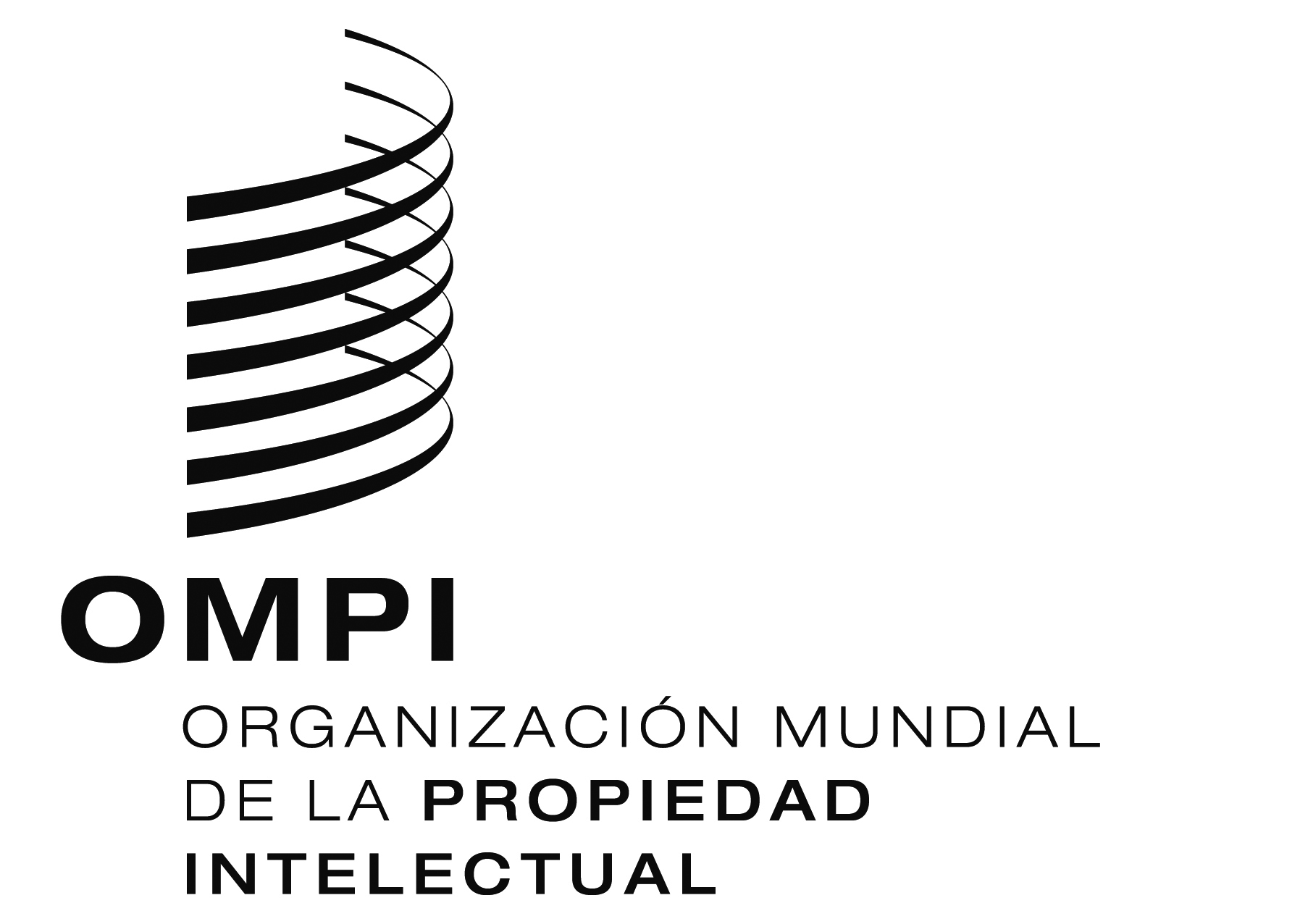 SSTLT/A/5/1STLT/A/5/1STLT/A/5/1ORIGINAL:  INGLÉSORIGINAL:  INGLÉSORIGINAL:  INGLÉSFECHA:  22 DE JULIO DE 2013FECHA:  22 DE JULIO DE 2013FECHA:  22 DE JULIO DE 2013EstadoFecha en la que el Estado se convirtió en parte en el Tratado de Singapur sobre el Derecho de MarcasAustralia16 de marzo de 2009BenínTodavía no ha entrado en vigor3Bulgaria16 de marzo de 2009Croacia13 de abril de 2011Dinamarca16 de marzo de 2009Eslovaquia16 de mayo de 2010España118 de mayo de 2009Estados Unidos de América16 de marzo de 2009Estonia14 de agosto de 2009ex República Yugoslava de Macedonia6 de octubre de 2010Federación de Rusia18 de diciembre de 2009Francia28 de noviembre de 2009Islandia14 de diciembre de 2012Italia21 de septiembre de 2010Kazajstán5 de septiembre de 2012Kirguistán16 de marzo de 2009Letonia16 de marzo de 2009Liechtenstein3 de marzo de 2010Lituania14 de agosto de 2013MalíTodavía no ha entrado en vigorMongolia3 de marzo de 2011Nueva Zelandia10 de diciembre de 2012Países BajosTodavía no ha entrado en vigorPolonia2 de julio de 2009República de Moldova16 de marzo de 2009Reino Unido21 de junio de 2012Rumania16 de marzo de 2009Serbia19 de noviembre de 2010Singapur16 de marzo de 2009Suecia16 de diciembre de 2011Suiza16 de marzo de 2009Ucrania24 de mayo de 2010